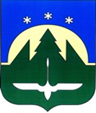 Городской округ Ханты-МансийскХанты-Мансийского автономного округа – ЮгрыДУМА ГОРОДА ХАНТЫ-МАНСИЙСКАРЕШЕНИЕ№ 394-VI РД						 Принято20 декабря 2019 годаО внесении изменения в Решение Думы города Ханты-Мансийска от 30 июня 2017 года № 145-VI РД «О Положении              о Счетной палате города                          Ханты-Мансийска»	Рассмотрев проект изменения в Решение Думы города
Ханты-Мансийска от 30 июня 2017 года № 145-VI РД «О Положении о Счетной палате города Ханты-Мансийска», в целях совершенствования муниципального финансового контроля, на основании абзаца второго пункта 1 статьи 268.1 Бюджетного кодекса Российской Федерации и руководствуясь частью 1 статьи 69 Устава города Ханты-Мансийска, Дума города Ханты-Мансийска РЕШИЛА:1.Внести в приложение к Решению Думы города Ханты-Мансийска 
от 30 июня 2017 года № 145-VI РД «О Положении о Счетной палате города Ханты-Мансийска» изменение, изложив пункт 1.1 части 1 статьи 6                                   в следующей редакции:«1.1) контроль за соблюдением положений правовых актов, регулирующих бюджетные правоотношения, правовых актов, обусловливающих публичные нормативные обязательства и обязательства по иным выплатам физическим лицам из бюджета города Ханты-Мансийска, а также за соблюдением условий муниципальных контрактов, договоров (соглашений) о предоставлении средств из бюджета города Ханты-Мансийска;».2.Настоящее Решение вступает в силу после его официального опубликования.Председатель                                                    Исполняющий полномочияДумы города Ханты-Мансийска                  Главы города Ханты-Мансийска_______________К.Л. Пенчуков                     _____________ Н.А. ДунаевскаяПодписано                                                           Подписано20 декабря 2019 года                                         20 декабря 2019 года